Jueves10de noviembre1° de SecundariaLengua MaternaDescifrando el hechoAprendizaje esperado: lee y compara notas informativas sobre una noticia que se publican en diversos medios.Énfasis: identificar en notas informativas hechos, protagonistas y dónde sucedieron los eventos.¿Qué vamos a aprender?En esta sesión trabajarás el aprendizaje esperado: “Lee y compara notas informativas sobre una noticia que se publican en diversos medios”; en específico, abordarás cómo identificar en notas informativas hechos, protagonistas y dónde sucedieron los eventos.¿Qué hacemos?A diario se generan en el mundo noticias de diverso nivel de impacto; algunas repercuten por varios días y otras más son tan fugaces que se desvanecen al día siguiente. Pocas veces somos conscientes o nos detenemos a pensar qué tanto impacto tendrá un hecho en el futuro de una comunidad o incluso de la humanidad.Piensa, por ejemplo, en el día en que por primera vez se proyectó públicamente una cinta cinematográfica en nuestro país. Estamos hablando del viernes 14 de agosto de 1896, en una esquina de la entonces calle de Plateros en el Centro Histórico de la Ciudad de México (la actual calle de Madero, cerca del Zócalo), donde un grupo de personas abarrotaron el lugar para presenciar por primera vez la magia del cinematógrafo.Probablemente, cuando al otro día leyeron la noticia en los periódicos, pocos se hubieran imaginado que estaban frente al inicio de una era cuya evolución llegaría a las salas de cine actuales. ¿Cómo hubieras titulado esta noticia?, ¿Cuáles de los siguientes encabezados consideras que hubiera sido adecuado?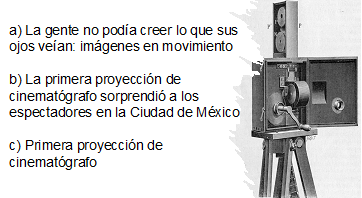 ¿Alguna vez te has preguntado cómo los periodistas organizan la información de una noticia? o ¿cómo decide un periódico qué noticia irá en primera plana y cuáles irán al interior del periódico? Bueno, pues a lo largo de esta sesión conocerás acerca de las notas informativas.Para iniciar, te invitamos a leer algunas opiniones de alumnas y alumnos acerca de la importancia de estar informado sobre los hechos relevantes del día a día.“Yo me entero de las noticias en las mañanas porque mis papás ponen la radio antes de irse a trabajar; por eso conozco algunas noticias”.“Me interesan las noticias sobre los cantantes que me gustan o sobre películas, pero nada más”.“A la hora de la comida, en mi casa, mis papás y mis tías suelen comentar las noticias relevantes pero, para ser sincera, les pongo poca atención”.Por lo que pudiste notar, los alumnos perciben que los adultos revisan los medios, comentan noticias y leen diarios impresos, es como una costumbre. Sin embargo, las alumnas y alumnos suelen mostrar poco interés por enterarse de los acontecimientos relevantes de su comunidad, su país o del mundo. ¿Por qué es importante mantenerse informado? Es importante estar informados para que comprendas mejor la realidad que vivimos, ya sea de tu colonia, de tu ciudad, del país o del mundo. Es bueno estar enterados de los acontecimientos más importantes para formar una conciencia u opinión de los hechos y, sobre todo, ampliar nuestros conocimientos con temas importantes. Informarte te permite tener una visión más amplia del mundo y del contexto histórico.Es importante mantenernos informados y conocer los temas de actualidad porque nos afectan a todos directa o indirectamente.La información que presentan las notas informativas y la manera como la organizan es diferente a la de otros tipos de textos, como los ensayos o las monografías.La pirámide invertida para presentar una noticia es la manera tradicional que usan gran parte de los periodistas, pues se responden a las preguntas básicas de un suceso: ¿quién?, ¿qué?, ¿cuándo?, ¿dónde?, ¿cómo? y ¿por qué? La respuesta a estas preguntas casi siempre va al principio, en el primer párrafo. Los detalles de la nota deben estar en los párrafos siguientes para enriquecer el resumen inicial y completar la información.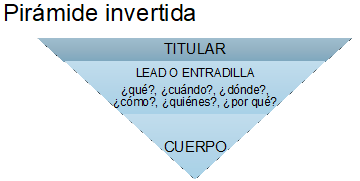 Sin embargo, este método tradicional no es una regla a seguir en todos los medios de comunicación. Es decir, si el periodista hizo una entrevista, para darle contexto y enriquecer su información, tal vez algo que le dijo su entrevistado puede ser la “entrada” de una nota, si es una declaración interesante o que resume de manera puntual el hecho reportado. A algunos lectores les atrapa más leer una nota en esta estructura que en la estructura tradicional, pues presenta, de inicio, los hechos con un plus, que puede ser una cita textual del entrevistado.El uso de la pirámide invertida es eficaz, pues desde el primer párrafo el lector se entera del hecho, y si continúa la lectura de la misma nota, se enterará de los detalles. Es una cuestión de estilo y cada escritor tiene una manera de redactar. Te presentamos un ejemplo imaginario con una misma nota y dos “entradas”. En la primera se utilizó el método de la pirámide invertida, y en la segunda, una cita textual.El día de ayer se registró una fuga de gas en un edificio de la calle Bélgica número 2980, en la colonia Portales Sur, donde resultaron intoxicados 17 vecinos; uno de ellos refirió que un trabajador en la azotea cambiaba un tanque vacío por uno cargado cuando se originó el escape.Notarás que las respuestas a las preguntas son muy evidentes: ¿cuándo?, ¿dónde?, ¿quién?, ¿qué? y ¿cómo? Contrasta con la opción b:“¡Salgan rápido, tenemos fuga de gas y esto puede explotar!”, fue el grito que escuchó la señora Rosario Gómez, quien, como pudo, tomó a sus hijos –de 5 y 7 años– y salió corriendo de su departamento, ubicado en el tercer piso del edificio de Bélgica número 2980, en la colonia Portales Sur. La misma señora relató que muchos vecinos tardaron en salir, por lo que 17 resultaron intoxicados. “Afortunadamente nosotros salimos rápido y no alcanzamos a respirar el gas, sólo escuchábamos el fuerte silbido, pero afortunadamente llegaron muy rápido los bomberos para controlar la fuga y todos estamos vivos”.Esta nota comienza con una cita textual y, sin duda, resulta un inicio más atractivo. Inclusive se modifica el ritmo del relato, es más dinámico. Siguiendo con el análisis, los encabezados o titulares también deben incluir palabras clave, ya que estas palabras nos acercarán a lo que pasó. Es fundamental que el titular incluya algunos datos porque ayuda al lector a identificar de qué se trata la lectura. Explicar dónde, en titular, es opcional, a menos que sea muy importante. Revisa estos ejemplos:Ejemplo 1: Fuga de gas deja 17 intoxicados (en la colonia Portales, opcional).Ejemplo 2: Fuga de gas deja 17 intoxicados en refinería de Tula (en este caso, sí es relevante el dónde).De esta manera, desde el titular el lector obtiene un panorama general de lo que tratará la noticia, sin tener que leer más allá.El titular debe ser meramente informativo, un periódico vende noticias, hechos, no especulaciones. Los periódicos que usan titulares cómicos o alarmistas buscan llegar a un público más popular y vender más ejemplares. No se busca necesariamente informar.Un ejemplo de un titular adecuado sería: Fuga de gas deja 17 intoxicados.Y un ejemplo de un titular inadecuado sería: Caos en la Portales; vecinos pudieron morir por fuga de gas.El segundo titular causa alarma por las palabras “caos” o “pudieron morir”. Podría decirse que también busca despertar morbo, ya que, quien lo escuche o lea, se interesará más por curiosidad que por una verdadera motivación por querer estar informado.Observa la siguiente imagen: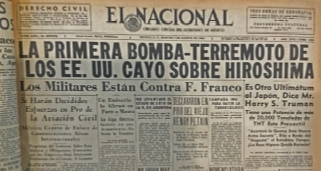 El encabezado es impactante: “La primera bomba-terremoto de los EU cayó sobre Hiroshima”. Sin embargo, se limita a informar un hecho sin usar palabras que causen alarma entre los lectores. Además, responde a las preguntas: ¿qué?, y ¿dónde?Además de las características que acabas de repasar, tampoco es recomendable usar una cabeza o titular muy largo. Ese estilo se usaba hace muchos años en los periódicos. Ahora es más usual y efectivo redactar un titular más breve y conciso, en uno o dos puentes.Por ejemplo, este es un encabezado demasiado largo: Por fuga de gas, 17 vecinos resultaron intoxicados en la colonia Portales Sur; acusan negligencia de compañía de gas. En cambio, este otro titular es más breve: Fuga de gas deja 17 intoxicados.Si el titular fuera muy largo e incluyera tanta información, ¿qué caso tendría leer el resto de la noticia?Ya has repasado qué información incluye la nota informativa y cómo se organiza. Ahora te daremos algunos consejos para que identifiques la información que responde a las preguntas básicas cuando leas una nota periodística:Estar concentrados al leer las notas informativas (o de cualquier otro género).Identificar que actualmente casi todos los periódicos incluyen cuatro elementos básicos para presentar una nota informativa: balazo, cabeza, sumario y nota. Esto te permite tener la información clara y precisa.Analiza un ejemplo para que identifiques las partes para facilitar la lectura y comprensión de la noticia: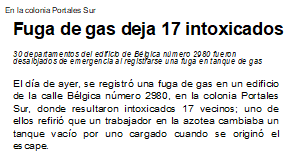 En la colonia Portales Sur (este es el balazo de la noticia, es decir, una frase que introduce a la noticia y, en este caso, indica el lugar donde ocurrió el hecho). Fuga de gas deja 17 intoxicados (este es el titular o cabeza y permite identificar el suceso).30 departamentos del edificio de Bélgica número 2980 fueron desalojados de emergencia al registrarse una fuga en tanque de gas (este es el sumario, el cual ofrece un breve resumen de la noticia).El día de ayer se registró una fuga de gas en un edificio de la calle Bélgica número 2980, en la colonia Portales Sur, donde resultaron intoxicados 17 vecinos; uno de ellos refirió que un trabajador en la azotea cambiaba un tanque vacío por uno cargado cuando se originó el escape (esta parte, la entrada y cuerpo de la nota desarrolla la noticia e incluye más detalles y datos).Una buena entrada de la nota informativa ayuda a que desde el inicio, se establezcan los personajes importantes, la fecha y los datos del hecho.La organización y el tipo de información de las notas informativas, en ocasiones, depende de su relevancia o del tipo de impacto que el medio de comunicación busca causar en los lectores.La extensión de la nota depende de la línea editorial y del formato del periódico. Por ejemplo, los diarios nacionales son en un formato más grande, por lo que se les solicita a sus reporteros que redacten sus notas más extensas, con un mayor número de caracteres.Por el contrario, periódicos con formatos más pequeños elaboran sus notas más cortas, más concisas, por cuestión de espacio. Los matices de una nota dependen de la línea editorial del medio de comunicación, del espacio y de la habilidad del reportero para redactar su nota y aportar datos exclusivos. Es lo que se conoce en el gremio como “reportear la nota”. El escritor y periodista colombiano Gabriel García Márquez escribió: “A veces se olvida que la mejor noticia no es la que se da primero, sino la que mejor se da”.Cuando escribe un periodista lo debe hacer basado en los hechos, presentando la información de una manera clara, objetiva y lo más imparcial que se pueda. Esto quiere decir que no debe dar su opinión o emitir una crítica de los hechos. En una nota informativa no caben las opiniones del reportero, en ese caso, existe la nota de opinión.La selección de las notas de primera plana y las notas secundarias depende del periódico, si es local, estatal o nacional. Es decir, esto influye para la elección. En los diarios de circulación nacional normalmente la nota principal es un hecho noticioso sumamente relevante, que sea de interés nacional.Por ejemplo, un diario local daría prioridad a una nota así: “Renuncia alcalde de Tlalpan”Pero un diario nacional llevaría esa nota como una secundaria si acaso, y su nota principal puede ser: “Se concreta el nuevo T-MEC”Otro factor más a considerar es la línea editorial del periódico o si es de información general, política, deportiva o de nota roja.Al inicio de la sesión mencionamos la primera proyección de cine en México. Revisa cuál titular es el más apropiado.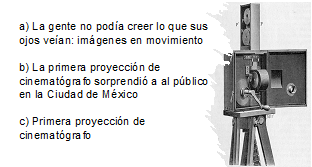 El primer titular es alarmista; la frase “no podía creer lo que sus ojos veían”, busca despertar curiosidad en los lectores más que informar sobre un hecho.El tercer titular está incompleto porque sólo indica qué pasó, pero no ofrece más información. Quien lo lea, seguramente no prestará mucha atención.El segundo titular es el más adecuado, pues se limita a informar un hecho, además de que ofrece información sobre qué y dónde pasó, y quiénes estuvieron involucrados.Recapitulando. En esta sesión aprendiste acerca de:La manera como se suele organizar la información en una nota informativa.Los titulares, ya que éstos también incluyen información sobre el hecho, los personajes y dónde sucedieron los eventos.Algunos consejos para identificar la información relevante al leer una nota informativa.La objetividad en una nota informativa, ya que no intervienen las opiniones del reportero, yAlgunos aspectos que se consideran al momento de elegir las noticias de la primera plana.Para ampliar la información, puedes consultar en tu libro de texto de Lengua Materna el aprendizaje esperado: “Lee y compara notas informativas sobre una noticia que se publican en diversos medios”. Ubica la sección dedicada a: “Identificar en notas informativas hechos, protagonistas y dónde sucedieron los eventos”, y realiza las actividades que se presenten.Te recomendamos enterarte regularmente de noticias, para que te mantengas informada o informado de los acontecimientos relevantes. Recuerda que entre mejor informada o informado estés, podrás contribuir a generar una mejor sociedad.El reto de hoy:Observa la siguiente nota informativa. Primero señala los cuatro elementos básicos para presentar una nota informativa: balazo, cabeza, sumario y nota. ¿Cuáles partes señalarías?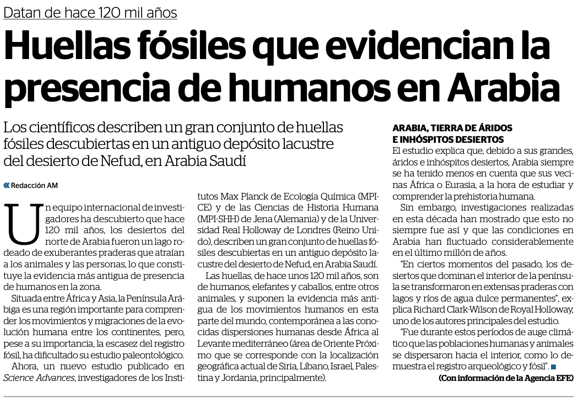 Ahora analiza si responde la noticia a las preguntas ¿qué?, ¿quiénes? y ¿dónde?, es decir, a los hechos, protagonistas y dónde sucedieron los eventos.¿Qué pasó?¿Quiénes?¿Dónde?Como te puedes dar cuenta, desde las primeras líneas de la nota informativa es posible reconocer la información más relevante. Si quisieras enterarte de más detalles, leerías el resto. Por lo tanto, podríamos decir que esta noticia sigue la estructura de pirámide invertida. Además, la nota presenta los hechos de manera objetiva, por lo que carece de puntos de vista u opiniones del redactor que puedan modificar la información de los hechos.¡Buen trabajo!Gracias por tu esfuerzo.Para saber más:Lecturashttps://www.conaliteg.sep.gob.mx/